APUSH DBQ Practice #11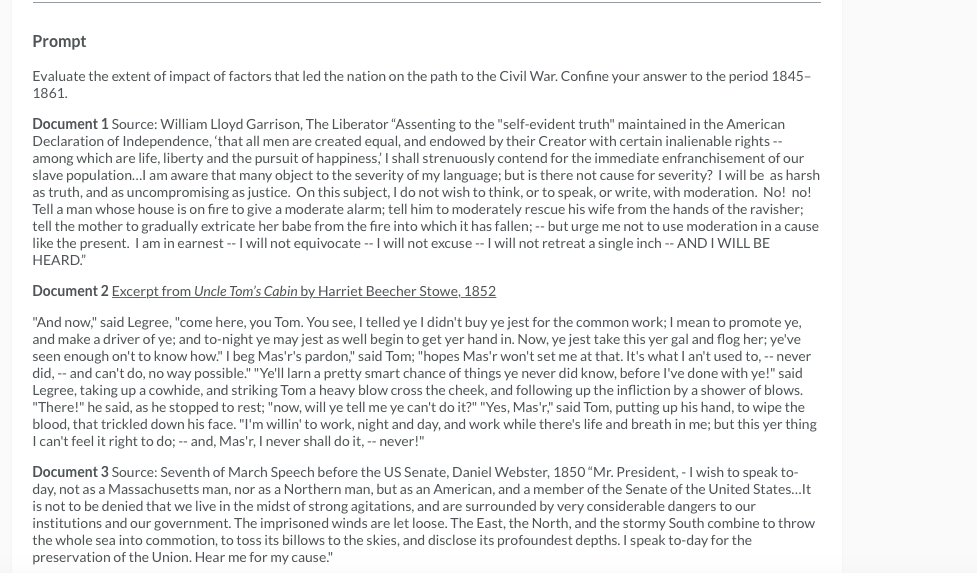 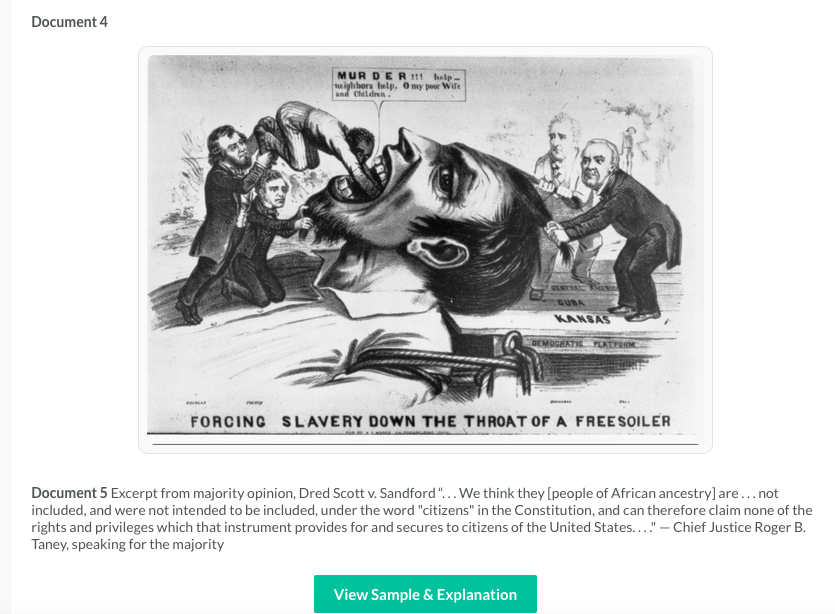 